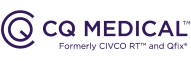 NAMEJOB TITLE+1 (123) 456-7890 O+1 (123) 456-7890 C+1 (123) 456-7890 FCQmedical.com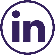 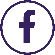 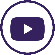 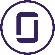 